L. 181/89 DM 24 marzo 2022Circolare 16 giugno 2022 n. 237343Avviso Area di crisi industriale complessa di Savona Circolare 11 agosto 2023 n. 2543Modulo di richiesta Accordo di SviluppoSOCIETA’ PROPONENTE/SOCIETA’ ADERENTE     Il sottoscritto……………………………………., nella sua qualità di …………………………………….………dell’impresa ………………………………………………. forma giuridica …………………………con sede legale in ………………………………………………….. prov. ……….., CAP ……………………, in qualità di soggetto proponente dell’istanza presentata ai sensi della L.181/89 – Avviso di Savona, finalizzata alla realizzazione di………. presso la sede di ……………  chiedel’attivazione della procedura per la sottoscrizione dell’Accordo di Sviluppo (articolo 11 del DM 24 marzo 2022)A tal finedichiara:    che tutte le notizie contenute nella Proposta di Accordo di Sviluppo corrispondono al vero;    che autorizza l’Agenzia ad effettuare le indagini tecniche e amministrative ritenute necessarie all’istruttoria del presente progetto imprenditoriale.		Il sottoscritto, altresì, si impegna a esibire l’ulteriore documentazione che l’Agenzia dovesse richiedere per la valutazione dell’iniziativa imprenditoriale proposta ed a comunicare tempestivamente eventuali variazioni e/o modifiche dei dati e/o delle informazioni contenute nel presente documento. 		I dati e le notizie contenute nella Proposta di Accordo di Sviluppo potranno essere comunicati dall’Agenzia a soggetti che intervengono nel suo processo aziendale, nonché a soggetti nei confronti dei quali la comunicazione dei dati risponde a specifici obblighi di legge, quali enti pubblici e ministeri. Le stesse informazioni potranno, altresì, essere utilizzate da dipendenti dell’Agenzia che ricoprono la qualifica di Responsabili o di Incaricati del trattamento in esecuzione del Codice Privacy, ma non saranno soggette a diffusione né a trasferimento all’estero.Data                                         Soggetto Proponente/ Organo Comune Contratto di Rete                                                                                                         Timbro e Firma                                                                            Soggetto Aderente/partecipante                                                                                                         Timbro e Firma2PROPOSTA DI  ACCORDO DI SVILUPPO                                   (ai sensi dell’art. 11 del Decreto Ministeriale del 24 marzo 2022)PROPONENTE ………………………………………………………………………………… ALTRI SOGGETTI ADERENTI ………………………………………………………………………………… 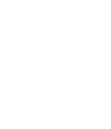 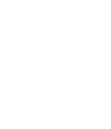 INDICE Sintesi del programma di investimentoPresentare una sintesi del programma di investimento, illustrandone le finalità e dettagliando il programma di spesa, esponendo anche le spese non agevolabili, utilizzando la medesima articolazione del piano di impresa presentato.Amministrazioni interessate Indicare le Amministrazioni, Regione, Provincia autonoma, ecc., potenzialmente interessate al programma di investimenti in relazione alla localizzazione del programma medesimo. Programma di sviluppo – elementi per l’attivazione dell’Accordo di Sviluppo Individuare gli elementi utili alla verifica della sussistenza di almeno uno dei requisiti previsti per l’attivazione degli Accordi di Sviluppo e compilare alternativamente la sezione relativa al requisito indicato.Sussistenza di almeno una delle condizioni previste dall’Art 11.1 del DM 24 marzo 2022 Realizzazione del programma di sviluppo in forma congiunta mediante il ricorso allo strumento del contratto di rete (sezione C.2)C.1 Condizioni art. 11 comma 1 del DM 24 marzo 2022Caratteristiche del programmaInvestimento ammissibile pari o superiore a € 10.000.000,00 (diecimilioni)Positivo impatto sull’occupazione in relazione a:aumento del numero degli occupati, espresso in unità lavorative annue (ULA) del numero degli addetti della unità produttiva oggetto della richiesta di agevolazioni rispetto alla media degli addetti, espressi sempre in ULA, dei dodici mesi antecedenti la data di presentazione della domanda. Si specifica come, ai fini della sottoscrizione di un accordo di sviluppo, la società si impegna a procedere, nell’ambito del rispettivo fabbisogno di addetti, e previa verifica della sussistenza dei requisiti professionali, prioritariamente all’assunzione del personale appartenente al bacino di riferimento indicato nell’allegato n. 3 della Circolare 11 agosto 2023, n. 2543 o al personale delle aziende del territorio di riferimento coinvolte dai tavoli di crisi attivi presso il Ministero delle Imprese e del Made in Italy. Requisiti Capacità di attrazione degli investimenti esteri: il programma di sviluppo è proposto da impresa estera ovvero da impresa italiana controllata da soci esteri (che ne detengono almeno il 50% del capitale sociale), o, nel caso di imprese quotate, ne detengano una quota inferiore purché tale quota assicuri il controllo della società;Perseguimento di particolari obiettivi ambientali;Coerenza degli investimenti con la Strategia nazionale di specializzazione intelligente.Fornire informazioni di dettaglio, con l’eventuale supporto di documentazione, che consentano di effettuare la valutazione in merito alla sussistenza di almeno uno dei sopra riportati requisiti, secondo quanto disposto dall’Art 11.3 del DM.C.3 Contratto di rete Fornire a riguardo documentazione attestante la costituzione della rete.Altre informazioni rilevanti:Fornire informazioni di dettaglio in merito ai programmi di sviluppo rientranti nei seguenti ambiti:All. AAll. BALLEGATO A – Matrice Ambientale (da compilare nel caso in cui sia previsto il perseguimento di particolari obiettivi ambientali)ALLEGATO B – Investimenti coerenti con la Strategia nazionale di specializzazione intelligente (da compilare nel caso in cui sia previsto il perseguimento di particolari obiettivi ambientali)MATRICE AMBIENTALE - INTERVENTI PREVISTI IN TEMA DI SOSTENIBILITA AMBIENTALE MATRICE AMBIENTALE - INTERVENTI PREVISTI IN TEMA DI SOSTENIBILITA AMBIENTALE MATRICE AMBIENTALE - INTERVENTI PREVISTI IN TEMA DI SOSTENIBILITA AMBIENTALE MATRICE AMBIENTALE - INTERVENTI PREVISTI IN TEMA DI SOSTENIBILITA AMBIENTALE MATRICE AMBIENTALE - INTERVENTI PREVISTI IN TEMA DI SOSTENIBILITA AMBIENTALE MATRICE AMBIENTALE - INTERVENTI PREVISTI IN TEMA DI SOSTENIBILITA AMBIENTALE MATRICE AMBIENTALE - INTERVENTI PREVISTI IN TEMA DI SOSTENIBILITA AMBIENTALE MATRICE AMBIENTALE - INTERVENTI PREVISTI IN TEMA DI SOSTENIBILITA AMBIENTALE MATRICE AMBIENTALE - INTERVENTI PREVISTI IN TEMA DI SOSTENIBILITA AMBIENTALE MATRICE AMBIENTALE - INTERVENTI PREVISTI IN TEMA DI SOSTENIBILITA AMBIENTALE n°OBIETTIVI GENERALI DI SOSTENIBILITA' AMBIENTALE ATTIVITÀ/INVESTIMENTI PREVISTI DEFINITITECNOLOGIE/TECNICHE UTILIZZATEINVESTIMENTO PREVISTO  di cui INVESTIMENTI PRODUTTIVIdi cui
INVESTIMENTI R&S% SU PROGRAMMA INVESTIMENTIRISULTATI PREVISTIRISULTATI DI SINTESITOTALEInvestimenti coerenti con la Strategia nazionale di specializzazione intelligenteInvestimenti coerenti con la Strategia nazionale di specializzazione intelligenteInvestimenti coerenti con la Strategia nazionale di specializzazione intelligenteInvestimenti coerenti con la Strategia nazionale di specializzazione intelligenteInvestimenti coerenti con la Strategia nazionale di specializzazione intelligenteAree TematicheTraiettorie tecnologiche di sviluppoAttività/Investimenti previstiImporto Investimento (€)Risultati previstiAerospazio e DifesaRiduzione dell’impatto ambientale (green engine)Aerospazio e DifesaAvionica avanzata nel campo dei network di moduli hw e dell’interfaccia uomo-macchinaAerospazio e DifesaSistema air traffic management avanzatoAerospazio e DifesaUAV (Unmanned aerial veicle) a uso civile e ULM (ultra-Léger Motorisé)Aerospazio e DifesaRobotica spaziale, per operazioni di servizio in orbita e per missioni di esplorazioneAerospazio e DifesaSistemi per l’osservazione della terra, nel campo delle missioni, degli strumenti e della elaborazione dei datiAerospazio e DifesaLanciatori, propulsione elettrica, per un più efficiente accesso allo spazio e veicoli di rientroAerospazio e DifesaSistemi e tecnologie per la cantieristica militareSalute, alimentazione, qualità della vitaActive & healthy ageing: tecnologie per l’invecchiamento attivo e l’assistenza domiciliareSalute, alimentazione, qualità della vitaE-health, diagnostica avanzata, medical devices e mini invasivitàSalute, alimentazione, qualità della vitaMedicina rigenerativa, predittiva e personalizzataSalute, alimentazione, qualità della vitaBiotecnologie, bioinformatica e sviluppo farmaceuticoSalute, alimentazione, qualità della vitaSviluppo dell’agricoltura di precisione e l’agricoltura del futuroSalute, alimentazione, qualità della vitaSistemi e tecnologie per il packaging, la conservazione e la tracciabilità e sicurezza delle produzioni alimentariSalute, alimentazione, qualità della vitaNutraceutica, Nutrigenomica e Alimenti FunzionaliIndustria intelligente e sostenibile, energia e ambienteProcessi produttivi innovativi ad alta efficienza e per la sostenibilità industrialeIndustria intelligente e sostenibile, energia e ambienteSistemi produttivi evolutivi e adattativi per la produzione personalizzataIndustria intelligente e sostenibile, energia e ambienteMateriali innovativi ed ecocompatibiliIndustria intelligente e sostenibile, energia e ambienteTecnologie per biomateriali e prodotti biobased e BioraffinerieIndustria intelligente e sostenibile, energia e ambienteSistemi e tecnologie per le bonifiche di siti contaminati e il decommissioning degli impianti nucleariIndustria intelligente e sostenibile, energia e ambienteSistemi e tecnologie per il water e il waste treatmentIndustria intelligente e sostenibile, energia e ambienteTecnologie per le smart grid, le fonti rinnovabili e la generazione distribuitaTurismo, patrimonio culturale e industria della creativitàSistemi e applicazioni per il turismo, la fruizione della cultura e l’attrattività del Made in ItalyTurismo, patrimonio culturale e industria della creativitàTecnologie e applicazioni per la conservazione, gestione e valorizzazione dei beni culturali, artistici e paesaggisticiTurismo, patrimonio culturale e industria della creativitàTecnologie per il design evoluto e l’artigianato digitaleTurismo, patrimonio culturale e industria della creativitàTecnologie per le produzioni audio-video, gaming ed editoria digitaleAgenda Digitale, Smart Communities, sistemi di mobilità intelligenteSistemi di mobilità urbana intelligente per la logistica e le personeAgenda Digitale, Smart Communities, sistemi di mobilità intelligenteSistemi per la sicurezza dell’ambiente urbano, il monitoraggio ambientale e la prevenzione di eventi critici o di rischioAgenda Digitale, Smart Communities, sistemi di mobilità intelligenteSistemi elettronici “embedded”, reti di sensori intelligenti, internet of thingsAgenda Digitale, Smart Communities, sistemi di mobilità intelligenteTecnologie per smart building, efficientamento energetico, sostenibilità ambientaleAgenda Digitale, Smart Communities, sistemi di mobilità intelligenteTecnologie per la diffusione della connessione a Banda Ultra Larga e della web economyTotale